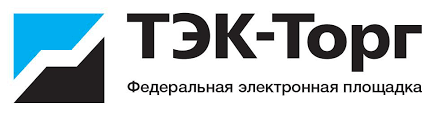 23 сентября состоится Всероссийская онлайн-конференция «Госзакупки в медицине-2020»23 сентября в Москве состоится Всероссийская онлайн-конференция «Госзакупки в медицине-2020». Организатор конференции - Федеральная электронная площадка «ТЭК-Торг» при поддержке ФАС России.Область госзакупок в медицине сегодня относится к одним из самых сложных и узкоспециализированных направлений, требующих высокого уровня компетенций специалистов для эффективной организации закупочного процесса. Свои особенности есть в части приобретения лекарственных средств и расходных материалов, а также медицинского оборудования для нужд здравоохранения. Специальные правила в отношении закупок в сфере медицины содержатся в Федеральном законе от 05.04.2013 №44-ФЗ «О контрактной системе в сфере закупок товаров, работ, услуг для обеспечения государственных и муниципальных нужд» и подзаконных нормативных правовых актах. В 2020 году в законе произошли значительные изменения. В частности, в связи с утратой силы Приказа Минздрава № 871н от 26.10.2017 утвержден новый порядок определения начальной (максимальной) цены контракта на поставку лекарств, который теперь будет осуществляться в соответствии с Приказом Минздрава № 1064н от 19.12.2019; была запущена единая платформа для госзакупок лекарств, а также утвержден порядок обоснования начальной (максимальной) цены при закупке медицинских изделий Приказом Минздрава № 450н от 15.05.2020 и ряд других  существенных изменений. 23 сентября 2020 года в рамках Всероссийской онлайн-конференции «Госзакупки в медицине-2020» мы расскажем об особенностях и изменениях в закупочной деятельности, о том, что необходимо учитывать заказчикам при поставках медицинских изделий и лекарственных средств, закупках работ и услуг, связанных с обеспечением медицинской деятельности. Ведущие эксперты в области государственных закупок и представители контрольных органов поделятся опытом и расскажут о законодательном регулировании закупок медицинского оборудования, представят краткий обзор изменений закона 44-ФЗ и подзаконных НПА применительно к закупкам лекарственных средств и медицинских изделий, расскажут об особенностях обоснования НМЦК согласно с Приказами Минздрава № 1064н и № 450н, о дополнительных требованиях к участникам при проведении закупки технического обслуживания медицинской техники, а также ответят на вопросы слушателей. В ходе Конференции будут рассмотрены следующие вопросы:Особенности закупок медицинских изделий с учётом последних изменений законодательства»Нововведения в закупках лекарственных средств;Законодательное регулирование закупок медицинского оборудования;Минимальная доля закупок российских товаров – как это будет;Принимаемый Правительством РФ порядок проведения плановых и внеплановых проверок. Позиция ФАС России по отдельным вопросам контроля в сфере закупок по медицине.Докладчики конференции:Марина Кашина, заместитель начальника управления ФАС России; Дмитрий Серединцев, директор по государственному заказу Федеральной электронной площадки ТЭК-Торг, к.э.н.;Светлана Китаева, руководитель контрактной службы ГБУЗ «ГКБ им. И.В. Давыдовского ДЗМ», эксперт по антикоррупционной экспертизе НПА и проектов НПА, аккредитованный Минюстом России; Константин Перов, главный консультант Института конкурсных технологий, к.э.н.;Оксана Емцова, член экспертного совета по закупкам при Правительстве Российской Федерации; Василий Некрасов, руководитель отдела методологии Федеральной электронной площадки ТЭК-Торг.Участие в онлайн-конференции бесплатное, требуется предварительная регистрация на сайте http://zakupki-online.ru. Вопросы можно направить заранее с помощью формы обратной связи, либо мессенджера Whatsapp (+7 966 057 42 16), или в группе Telegram («Закупки 44-ФЗ»). Также вы сможете задать вопросы каждому из участников встречи в режиме онлайн. Все зарегистрированные участники конференции получат электронные сертификаты, видеозапись встречи и персональные бонусы от партнеров конференции. Начало в 10:00 по Московскому времени. 